My Extended Discovery Project PlanName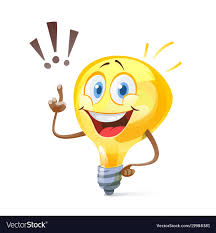 What I want to doHow I will do itWhat I will need(materials and resources)Teacher comment